Городской округ город Дивногорск Красноярского края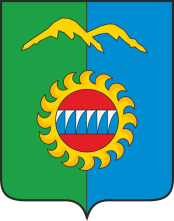 Дивногорский городской Совет депутатовР Е Ш Е Н И Е___.___.2023		                           г. Дивногорск                                     № 39 –____–НПАОб утверждении Порядка размещения на официальном сайте городского округа                 г. Дивногорск Красноярского края в информационно-телекоммуникационной сети «Интернет» сведений о доходах, расходах, об имуществе и обязательствах имущественного характера, представленных лицами, замещающими муниципальные должности	 В соответствии со статьей 8 Федерального закона от 25 декабря 2008 года №273-ФЗ «О противодействии коррупции», с частью 2 статьи 2, частями 1-3 статьи 4 Закона Красноярского края от 19.12.2017 № 4-1264 «О представлении гражданами, претендующими на замещение муниципальных должностей, должности главы (руководителя) местной администрации по контракту, и лицами, замещающими указанные должности, сведений о доходах, расходах, об имуществе и обязательствах имущественного характера и проверке достоверности и полноты таких сведений», руководствуясь ст.50 Устава города, Дивногорский городской Совет депутатов РЕШИЛ:	1.Утвердить «Порядок размещения на официальном сайте городского округа г.Дивногорск Красноярского края в информационно-телекоммуникационной сети «Интернет» сведений о доходах, расходах, об имуществе и обязательствах имущественного характера, представленных лицами, замещающими муниципальные должности» согласно приложению.	2. Признать утратившим силу решение городского Совета депутатов от 29.09.2021 № 14-84- ГС «Об утверждении Порядка размещения на официальном сайте городского округа г. Дивногорск Красноярского края в информационно-телекоммуникационной сети «Интернет» сведений о доходах, расходах, об имуществе и обязательствах имущественного характера, представленных лицами, замещающими муниципальные должности».	3. Настоящее решение вступает в силу в день, следующий за днем его опубликования в газете «Огни Енисея» и подлежит размещению в информационно-телекоммуникационной сети «Интернет» на официальном сайте администрации города Дивногорска.	4. Контроль за исполнением настоящего решения возложить                      на постоянную комиссию по законности, правопорядку, защите прав граждан и информационной политике (Коршун Е.Г.). Порядокразмещения на официальном сайте городского округа г. Дивногорск Красноярского края в информационно-телекоммуникационной сети «Интернет» сведений о доходах, расходах, об имуществе и обязательствах имущественного характера, представленных лицами, замещающими муниципальные должности	1. Настоящий Порядок регламентирует процедуру размещения сведений о доходах, расходах, об имуществе и обязательствах имущественного характера, представленных лицами, замещающими муниципальные должности,   на официальном сайте городского округа           г. Дивногорск Красноярского края в информационно-телекоммуникационной сети «Интернет». 	2. На официальном сайте города Дивногорска подлежат размещению: 		2.1. Сведения о доходах, об имуществе и обязательствах имущественного характера, а также сведения о расходах, предоставляемых Губернатору Красноярского края в соответствии с требованиями части 2 статьи 2 Закона Красноярского края от 19.12.2017 N4-1264 (далее - сведения):	а) Главы города Дивногорска; 	б) супруга (супруги) и несовершеннолетних детей Главы города Дивногорска. 	2.2. Обобщенная информация об исполнении (ненадлежащем исполнении) лицами,   замещающими муниципальные должности депутатов Дивногорского городского Совета депутатов, обязанности представить сведения о доходах, расходах, об имуществе и обязательствах имущественного характера (далее - обобщенная информация).	Обобщенная информация включает в себя сведения о числе депутатов, предоставивших сведения о доходах, расходах, об имуществе и обязательствах имущественного характера, сведения о числе депутатов, не представивших  сведения о доходах, расходах, об имуществе и обязательствах имущественного характера.	3. В течение 2 рабочих дней  с момента получения Дивногорским городским Советом депутатов сведений  и обобщенной информации в соответствии с пунктом 3 статьи 4  Закона Красноярского края от 19.12.2017 № 4-1264 «О представлении гражданами, претендующими на замещение муниципальных должностей, должности главы (руководителя) местной администрации по контракту, и лицами, замещающими указанные должности, сведений о доходах, расходах, об имуществе и обязательствах имущественного характера и проверке достоверности и полноты таких сведений», Председатель городского Совета депутатов направляет  указанные сведения и обобщенную информацию Главе города для размещения на официальном сайте городского округа                                          г. Дивногорск Красноярского края.	4. Сведения и обобщенная информация размещаются на официальном сайте городского округа г. Дивногорск Красноярского края должностным лицом администрации города, ответственным за размещение сведений в течение десяти рабочих дней со дня получения.	5. При размещении на официальном сайте городского округа             г. Дивногорск Красноярского края   сведений и обобщенной информации за каждый последующий год указанные сведения, размещенные в предыдущие годы, сохраняются на официальном сайте.Председатель Дивногорского городского Совета депутатовГлава города _________________Ю.И. Мурашов__________________  С.И.ЕгоровПриложениек решению городского Совета депутатов от _______2023  № ____-____-НПА